MOÇÃO Nº 430/2020Manifesta apelo à CPFL (Companhia Paulista de Força e Luz), quanto à substituição de poste de madeira por poste de concreto na Rua Antônio de Toledo Mello em frente ao número 182 no bairro de Conjunto Habitacional Trabalhadores.Senhor Presidente,Senhores Vereadores, CONSIDERANDO que este parlamentar foi procurado por munícipes, reclamando das condições precárias do poste de madeira instalado há bastante tempo, no qual está deteriorado pela ação do tempo e necessita ser substituído urgentemente por poste de concreto.Ante o exposto e nos termos do Capítulo IV do Título V do Regimento Interno desta Casa de Leis, a CÂMARA MUNICIPAL DE SANTA BÁRBARA D’OESTE, ESTADO DE SÃO PAULO, apela à CPFL (Companhia Paulista de Força e Luz), quanto á substituição de poste de madeira por poste de concreto  localizado na Rua Antônio de Toledo Mello, defronte ao número 182 no Conj – dos Trabalhadores no município de Santa Barbara D’Oeste. Enviar copia para. Benjamin Constant, 148 - Centro, Americana - SP, 13465-070.                Segue foto em anexo. Plenário “Dr. Tancredo Neves”, em 01 de dezembro de 2.020.CLÁUDIO PERESSIMVereador – Vice Presidente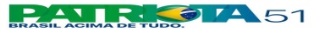 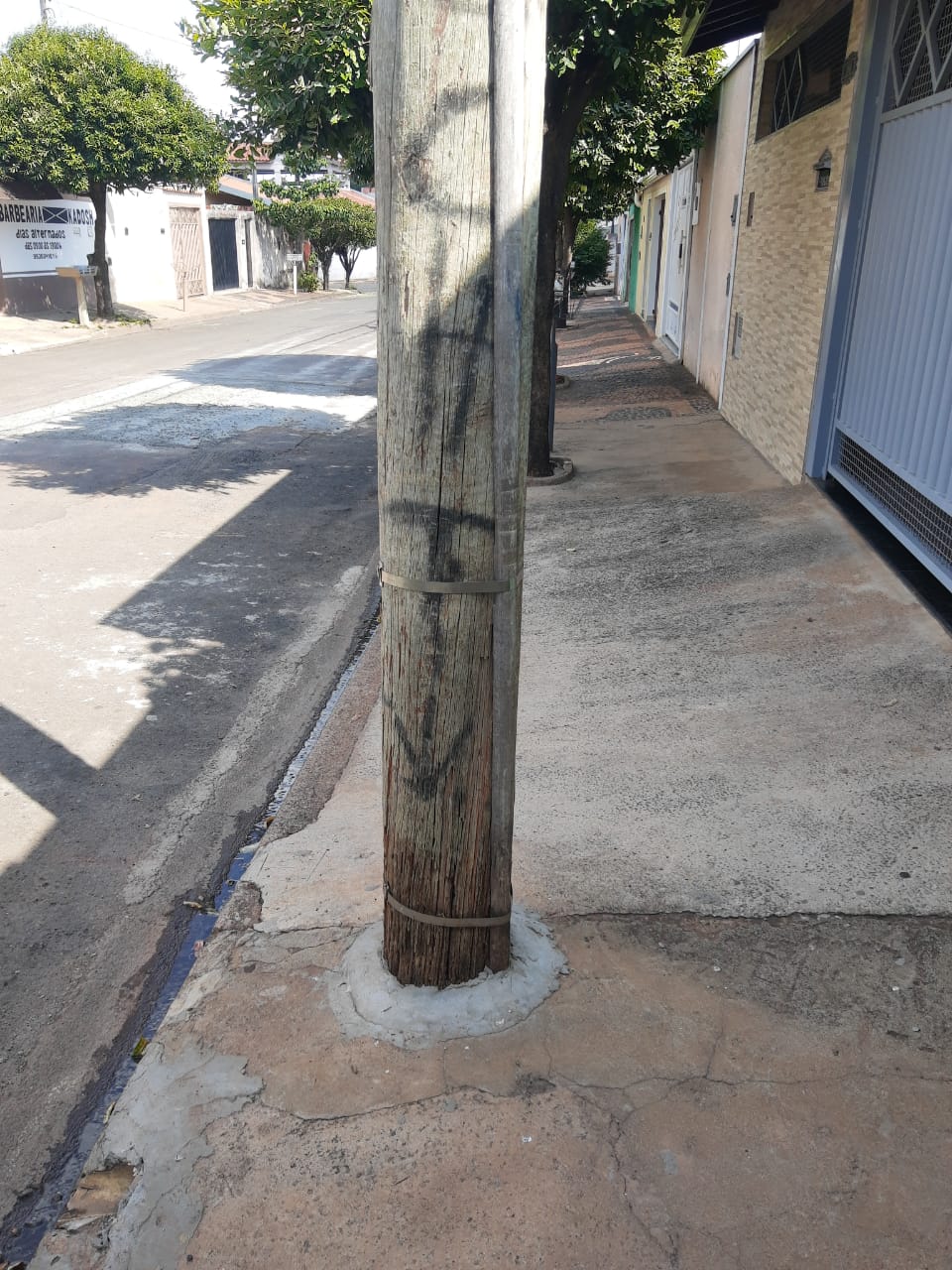 